Al Dirigente ScolasticoOggetto: Ferie e festività soppresse._L_ sottoscritt_  ____________________________________________________________,nat_  il ________________ a _________________________________________ prov. ____assunt_  a tempo indeterminato/determinato in qualità di ____________________________in servizio presso ____________________________________________________________CHIEDE,- ai sensi dell’art. 13 Ccnl Scuola 2006/2009, di fruire di un periodo di ferie dal ______________ al ______________ compresi; dal ______________ al ______________ compresi; dal ______________ al ______________ compresi; - ai sensi dell’art. 14 Ccnl Scuola 2006/2009 di fruire di un periodo di festività soppressedal ______________ al ______________ compresi;dal ______________ al ______________ compresi; A TAL FINE DICHIARA:- di aver maturato a tutt’oggi n. ____ giornate di ferie/festività soppresse;di aver già usufruito nel corrente anno scolastico di n. ____ giornate di ferie/festività soppresse;- di avere/non avere, ai sensi dei commi 3 e 4, tre anni di servizio comunque svolti.In caso di diniego a fruirne, i motivi di servizio ostativi devono essere comunicati per iscritto all_  scrivente ai sensi degli artt. 2 e 3 della Legge 241/90, come integrata dalla L. n. 15/2005.__ sottoscritt_ fa presente che eventuali comunicazioni potranno essere effettuate al seguente indirizzo:a) 	Località			_______________________________________b)	Provincia			_______________________________________c)	Via e numero civico		_______________________________________d)	Telefono			_______________________________________                                                                                                        In fedeCetraro, _____________			                      _____________________________  VISTO:  Si concede    Non si concede                                                                                                                              Il Dirigente Scolastico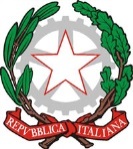 Ambito Territoriale CAL0000004ISTITUTO COMPRENSIVO CETRARO Scuola dell’Infanzia, Primaria e Secondaria di I grado ad Indirizzo MusicaleVia Donato Faini - 87022 - CETRARO (CS) –  e Fax (0982) 91081- 91294C. F. 86001890788 - C. M. CSIC872004 -  codice univoco ufficio UFV13L e-mail: csic872004@istruzione.it- PEC: csic872004@pec.istruzione.itSito web: www.iccetraro.gov.it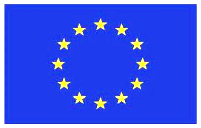 